Печатное средство массовой информации«Бахтайский ВЕСТНИК»21 июля 2023 года выпуск № 13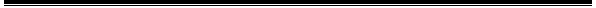 В июне 2023 года в муниципальном образовании «Бахтай» приняты следующие нормативно-правовые акты:Постановление № 44 от 20.07.2023г. « Об установлении порядка оплаты и срока рассрочки оплаты недвижимого имущества, находящегося в муниципальной собственности муниципального образования «Бахтай» и приобретаемого субъектами малого и среднего предпринимательства при реализации преимущественного права на приобретение арендуемого имущества»;Постановление № 45  от   20.07.2023 г. «Об утверждении административного регламента предоставления муниципальной услуги «предоставление в собственность, аренду, постоянное (бессрочное) пользование, безвозмездное пользование земельного участка, находящегося в муниципальной собственности, без проведения торгов на территории муниципального образования «Бахтай» »;Постановление № 46  от  20.07.2023 г. «Об утверждении административного регламента предоставления муниципальной услуги «предоставление земельного участка, находящегося в муниципальной собственности муниципального образования «Бахтай»  в собственность бесплатно». Учредитель печатного средства массовой информации «Бахтайский вестник» - Дума МО «Бахтай»Главный редактор – глава муниципального образования «Бахтай» Бальбурова Валентина Петровна Тираж – 50 экземпляровРаспространяется бесплатно.Адрес редакции – с. Бахтай, ул. Ербанова, 21Номер подписан в печать  21.07.2023 года